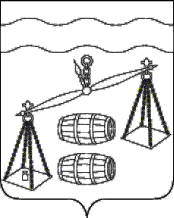 Администрация сельского поселения 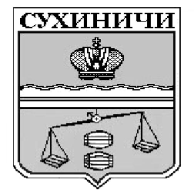 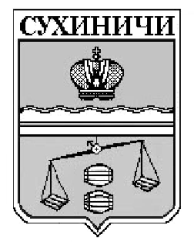 «Деревня Ермолово»Сухиничский районКалужская областьПОСТАНОВЛЕНИЕОб утверждении Положения об определении мест и способов разведения костров, проведения мероприятий с использованием приспособлений для тепловой обработки пищи с помощью открытого огня, мест сжигания мусора, листвы на землях общего пользования  на территории СП «Деревня Ермолово»В соответствии с Федеральными законами от 06.10.2003 № 131-ФЗ «Об общих принципах организации местного самоуправления в Российской Федерации», от 21.12.1994 № 69-ФЗ «О пожарной безопасности», постановлением Правительства Российской Федерации от 16.09.2020 № 1479 «Об утверждении Правил противопожарного режима в Российской Федерации», в целях повышения противопожарной устойчивости территории сельского поселения «Деревня Ермолово»ПОСТАНОВЛЯЕТ:1. Утвердить прилагаемое Положение об определении мест и способов разведения костров, проведения мероприятий с использованием приспособлений для тепловой обработки пищи с помощью открытого огня, мест сжигания мусора, листвы на землях общего пользования на территории сельского поселения «Деревня Ермолово».2. Настоящее постановление вступает в силу со дня его официального опубликования (обнародования). 3. Контроль за исполнением настоящего постановления оставляю за собойГлава администрации СП «Деревня Ермолово»                                       ГА. ЖелтухинаПРИЛОЖЕНИЕ к постановлению администрации СП «Деревня Ермолово»от «12» июля 2022 № 20Положение об определении мест и способов разведения костров, проведения мероприятий с использованием приспособлений для тепловой обработки пищи с помощью открытого огня, мест сжигания мусора, листвы на землях общего пользования на территории сельского поселения «Деревня Ермолово»1. Настоящее Положение определяет места и способы разведения костров, проведения мероприятий с использованием приспособлений для тепловой обработки пищи с помощью открытого огня, места сжигания мусора, травы, листвы на землях общего пользования на (наименование муниципального образования) в соответствии с требованиями Федеральных законов от 06.10.2003 № 131-ФЗ «Об общих принципах организации местного самоуправления в Российской Федерации», от 21.12.1994 № 69-ФЗ «О пожарной безопасности», постановления Правительства Российской Федерации от 16.09.2020 № 1479 «Об утверждении Правил противопожарного режима в Российской Федерации».2. На землях общего пользования населенного пункта проведение мероприятий, предусматривающих использование открытого огня, использование мангалов и иных приспособлений для тепловой обработки пищи с помощью открытого огня, допускается, осуществлять исключительно на специально оборудованных площадках.3. На территории частных домовладений приготовление пищи с использованием открытого огня допускается только в специальных приспособлениях с использованием горящего угля (т.е. мангала, барбекю, гриля).4. Место сжигания мусора, травы, листвы на землях общего пользования населенного пункта должно быть выполнено в виде котлована (ямы, рва) не менее чем 0,3 метра глубиной и не более 1 метра в диаметре или площадки с прочно установленной на ней металлической емкостью (например: бочка, бак, мангал) или емкостью, выполненных из иных негорючих материалов, исключающих возможность распространения пламени и выпадения сгораемых материалов за пределы очага горения, объемом не более 1 куб. метра.5. Место сжигание должно располагаться на расстоянии не менее 50 метров от ближайшего объекта (здания, сооружения, постройки, открытого склада, скирды), 100 метров - от хвойного леса или отдельно растущих хвойных деревьев и молодняка и 30 метров - от лиственного леса или отдельно растущих групп лиственных деревьев.6. Территория вокруг места сжигания мусора, травы, листвы на землях общего пользования населенного пункта должна быть очищена в радиусе 20 метров от сухостойных деревьев, сухой травы, валежника, порубочных остатков, других горючих материалов и отделена противопожарной минерализованной полосой шириной не менее 0,4 метра.7. Лица, осуществляющие сжигание мусора, травы, листвы на землях общего пользования населенного пункта должны быть обеспечены первичными средствами пожаротушения для локализации и ликвидации горения, а также мобильным средством связи для вызова подразделений пожарной охраны. В целях своевременной локализации процесса горения емкость, предназначенная для сжигания мусора, должна использоваться с металлическим листом, размер которого должен позволять полностью закрыть указанную емкость сверху.Лица, осуществляющие сжигание мусора, травы, листвы на землях общего пользования населенного пункта, в случае обнаружения признаков пожара на соответствующем земельном участке обязаны немедленно сообщить об этом в специализированную диспетчерскую службы и принять все возможные меры по недопущению распространения пожара.8. Разведение костров, сжигание мусора, травы, листвы запрещается:- на торфяных почвах;- при установлении на соответствующей территории особого противопожарного режима;- при поступившей информации о приближающихся неблагоприятных или опасных для жизнедеятельности людей метеорологических последствиях, связанных с сильными порывами ветра;- под кронами деревьев хвойных пород;- в емкости, стенки которой имеют огненный сквозной прогар, механические разрывы (повреждения) и иные отверстия, в том числе технологические, через которые возможно выпадение горючих материалов за пределы очага горения;- при скорости ветра, превышающей значение 5 метров в секунду, если сжигание будет осуществляться без металлической емкости или емкости, выполненной из иных негорючих материалов, исключающей распространение пламени и выпадение сгораемых материалов за пределами очага горения;- при скорости ветра, превышающей значение 10 метров в секунду.9. В процессе сжигания запрещается:- осуществлять сжигание горючих и легковоспламеняющихся жидкостей (кроме жидкостей, используемых для розжига), взрывоопасных веществ и материалов, а также изделий и иных материалов, выделяющих при горении токсичные и высокотоксичные вещества;- оставлять место очага горения без присмотра до полного прекращения горения (тления);- располагать легковоспламеняющиеся и горючие жидкости, а также горючие материалы вблизи очага горения;- выжигать хворост, лесную подстилку, сухую траву на земельных участках общего пользования, непосредственно примыкающих к лесам, защитным и лесным насаждениям и не отделенных противопожарной минерализованной полосой шириной не менее 0,5 метра.10. Приготовление пищи с использованием открытого огня, мангалов и иных приспособлений для тепловой обработки пищи с помощью открытого огня допускается осуществлять исключительно на специально оборудованных площадках, в местах.11. Проведение мероприятий, предусматривающих использование открытого огня, использования мангалов и иных приспособлений для тепловой обработки пищи с помощью открытого огня (жаровни, барбекю, решетки, котлы, казаны и пр.), требует использования готового древесного угля в приспособлениях, предназначенных для тепловой обработки пищи, выполненных из негорючих материалов, исключающих возможность распространения пламени и выпадения сгораемых материалов за пределы очага горения, объемом не более 1 куб. метра.12. В течение всего периода использования открытого огня до прекращения процесса тления должен осуществляться контроль за нераспространением горения (тления) за пределы очаговой зоны.13. После использования открытого огня место разведения костра и место сжигания должно быть засыпано землей (песком) или залито водой до полного прекращения горения (тления).14. За нарушение правил пожарной безопасности виновные лица несут установленную законом ответственность.от 12.07.2022 год                         № 20